Subag Humas dan TU 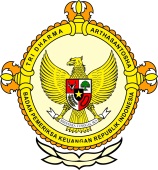       									              BPK Pwk. Prov. Sulawesi TengahTahun :									Bulan :                                                                        		                                                                               		Tanggal : 											Entitas :Legislator : Palu perlu masterplan pengelolaan drainaseby M Yusuf BjPalu, Metrosulawesi.com - Wakil Ketua Komisi II DPRD Provinsi Sulteng Nasution Camang mengungkapkan pentingnya pembangunan sistem drainase moderen di Kota Palu.Hal itu disampaikan saat acara resesnya dengan Masyarakat Dupa, Kelurahan Layana, Kecamatan Mantikolore, Kota Palu, Sabtu malam, 29 Oktober 2016.Nasution Camang mengatakan ada tiga isu utama yang dikeluhkan masyarakat. “Kami diskusi kurang lebih dua jam. Banyak persoalan yang dikeluhkan warga, namun ada beberapa isu utama yaitu layanan dan kualitas air bersih; manajemen penanganan banjir dan sistem drainase yang sudah tidak layak; serta infrastruktur pertanian (kota) terutama jalan tani dan pengairan."Sosok yang akrab disapa Tion mengungkapkan sistem drainase Kota Palu dipastikan sebagian besar dalam keadaan rusak dan tidak terhubung satu sama lain.“Sehingga ketika musim hujan tiba, air cepat meluap dan meluber ke jalan. Membuat Kota hanya dalam hitungan jam bisa dilanda banjir,” katanya.Kata Tion perlu ada rencana detail untuk mengurus drainase.“Masalah drainase tidak bisa dipandang remeh karena menyangkut tata kota serta kesehatan warganya,” katanya.Tion mengusulkan Pemerintah Kota (Pemkot) Palu memulai pengelolaan drainase berbasis kelurahan. “Anggaran bisa dibangun dengan metode Publik Privat Partisipatif melibatkan pengusaha dan pengguna “Programnya bisa berbasis padat karya sehingga ada semacam silabus resmi pengelolaan IPAL dan drainase pada tingkat Kelurahan yang dioperasikan melalui peraturan daerah,” katanya.2016MEDIAMetrosulawesi1234567891011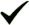 12  12345678910111213141516171819202122232425262728293031ProvinsiPaluDonggalaTolitoliBuolSigiMorowali UtaraParigi MoutongPosoMorowaliTojo Una-unaBanggaiBanggai KepulauanBanggai Laut